教育科研课题申报、结题和论文撰写发表研讨暨骨干教师科研能力提升研修班报名表此表可复制增加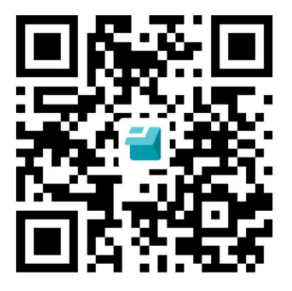 说明：1. 扫二维码填表即可提交报名。2.“报名培训层次”，填拟参加的培训班层次，初级、中级或高级。“拟参训年月份”，填哪一年、几月份参加培训。如果时间便利，可以多选多填。3.本协会为参会者提供正规培训费发票。4.请一定准确填写真实的信息，以便邮寄通知、结业证书等资料。电话可以填两个号码，要保持畅通。姓名性别民族单位职务职称身份证号码身份证号码（一寸免冠照片） （一寸免冠照片） 报名培训层次报名培训层次拟参训年月份（可多选）拟参训年月份（可多选）拟参训年月份（可多选）手机号码“十三五”以来取得的科研成果“十三五”以来取得的科研成果拟申报课题类别、题目拟申报课题类别、题目汇款信息一、账户信息户  名：中国成人教育协会 开户行：中国工商银行北京德外支行 账  号：0200 0013 0902 0242 467二、请务必在汇款单上备注：教师教育科研培训+姓名发票信息发票信息发票信息发票信息发票信息发票信息发票抬头(与公章一致)金额税号其他发票信息